汶上县卫生健康局2022年政府信息公开工作年度报告本报告由汶上县卫生健康局按照《中华人民共和国政府信息公开条例》（以下简称《条例》）和《中华人民共和国政府信息公开工作年度报告格式》（国办公开办函〔2021〕30号）要求编制。本报告内容包括总体情况、主动公开政府信息情况、收到和处理政府信息公开申请情况、政府信息公开行政复议和行政诉讼情况、存在的主要问题及改进情况、其他需要报告的事项等六部分内容。本报告所列数据的统计期限自2022年1月1日起至2022年12月31日止。本报告电子版可在“中国·汶上”政府门户网站（http://www.wenshang.gov.cn/）查阅或下载。如对本报告有疑问，请与汶上县卫生健康局联系（地址：汶上县明星路2355号 汶上县卫生健康局611办公室，联系电话：0537-7212338）。一、总体情况2022年，县卫生健康局坚持以习近平新时代中国特色社会主义思想、十九届七中全会精神及党的二十大精神为指导，深入贯彻落实县委、县政府和市卫健委的各项工作部署和要求，紧紧围绕维护群众生命健康、抓牢新冠疫情防控、加快基层医疗水平提升等各个重点环节，坚决落实信息公开相关工作要求，开展政务公开工作，全力推进全县卫生健康事业高质量发展。（一）主动公开情况2022年汶上县卫生健康局通过印发《汶上县卫生健康局信息发布审核制度》和《关于印发<汶上县卫生健康局2022年政务公开工作实施方案>的通知》等文件，进一步规范政府信息公开相关工作。2022年全年卫生健康系统通过部门网站发布政府信息309条，通过各类报刊、杂志刊发稿件300余件，通过“汶上县卫生健康局”“汶上县人民医院”“汶上县中医院”“汶上县疾控中心”“汶上县妇幼保健计划生育中心”等23个公众号和“汶上县人民医院”“汶上县中医院”等网站编发信息20000余条。解读政策文件2份。（二）依申请公开情况全年受理依申请信息公开0件。受理件数与2021年相比减少1件。本机关依申请公开办理过程中不收取任何费用。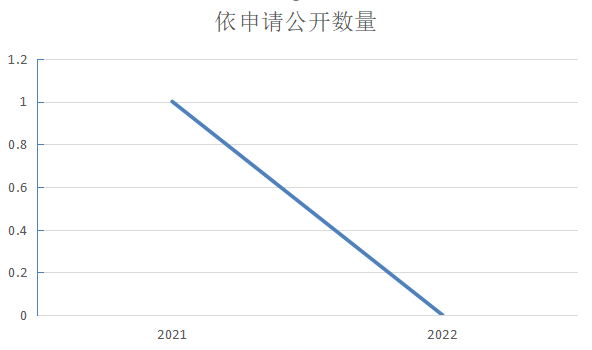 （三）政府信息管理情况2022年汶上县卫生健康局通过印发《汶上县卫生健康局信息发布审核制度》和《关于印发<汶上县卫生健康局2022年政务公开工作实施方案>的通知》等文件，同时开展政务公开工作培训，对于信息源头科室进行培训，进一步规范政府信息公开相关工作。利用政府网站及微信公众号等多途径推送各类信息，以便群众及时、便捷的获取政府信息。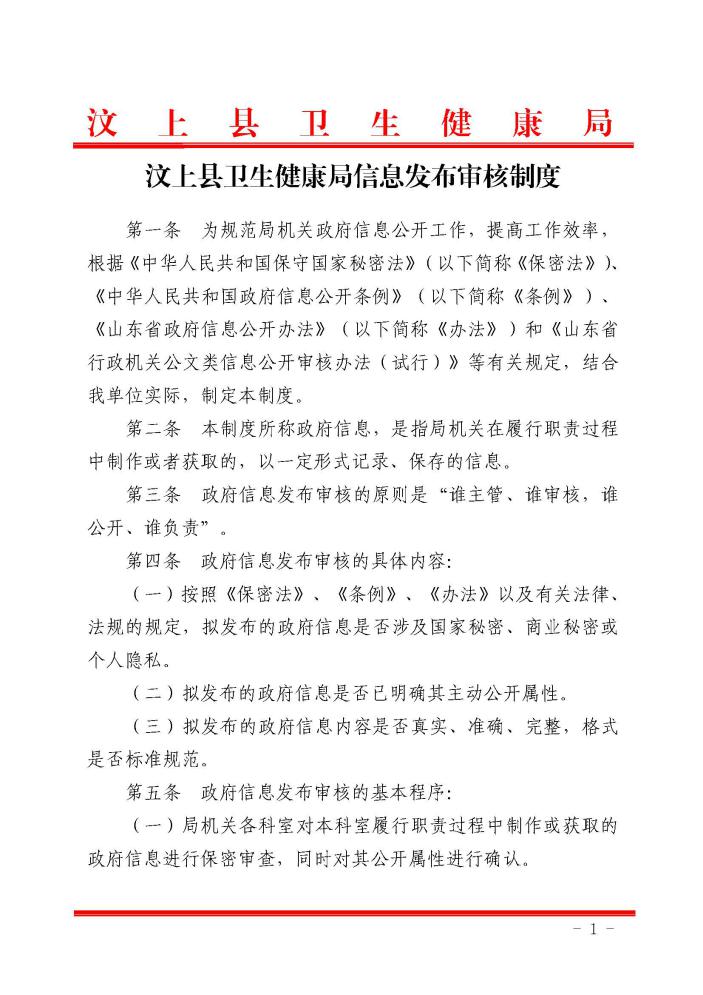 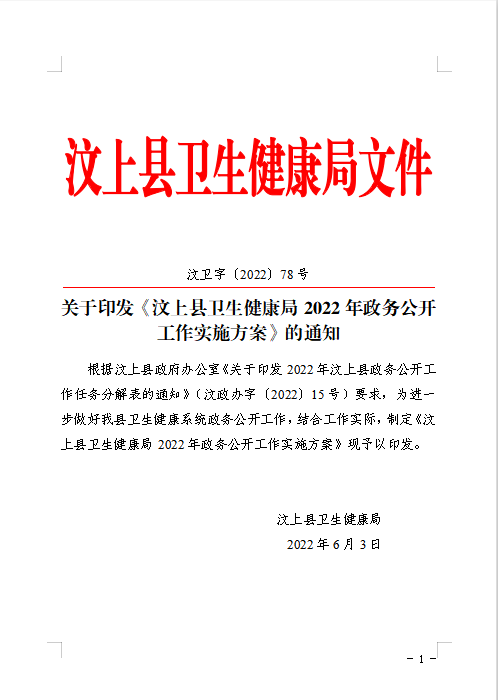 （四）政府信息公开平台建设情况依托县政府网站开设新型冠状病毒感染的肺炎疫情防控专题专栏，为群众提供科学有效的通知公告、防控服务、重要政策、健康知识等信息。在部门专栏中根据分类发布各类政务信息，使群众更加便捷的了解我县卫生健康信息。加强新媒体建设，通过“汶上县卫生健康局”“汶上县人民医院”“汶上县中医院”“汶上县疾控中心”“汶上县妇幼保健计划生育中心”等23个公众号和“汶上县人民医院”“汶上县中医院”等网站广泛推送各类卫生健康信息，促进群众深入了解我县卫生健康事业发展，学习各类健康知识。在局机关611办公室设立政府信息公开专区，接待来访群众。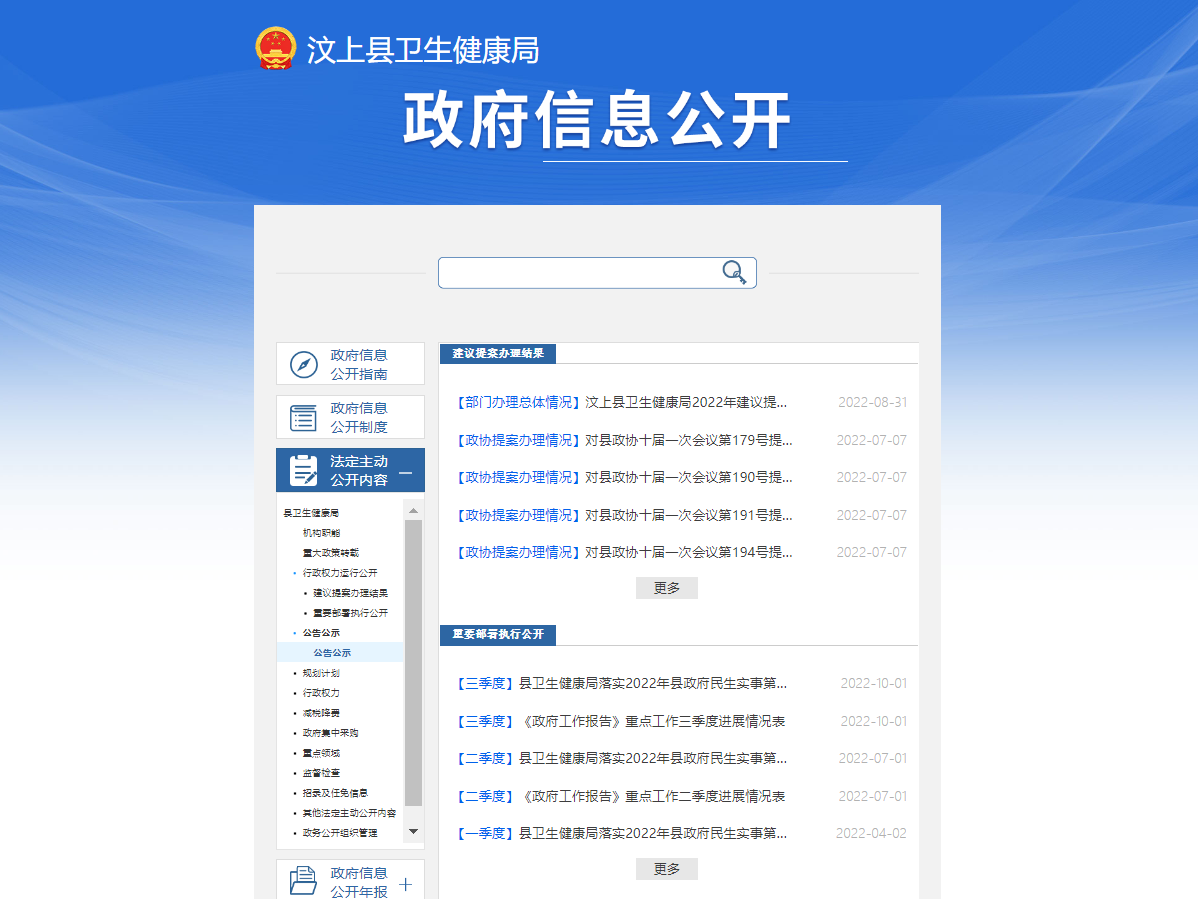 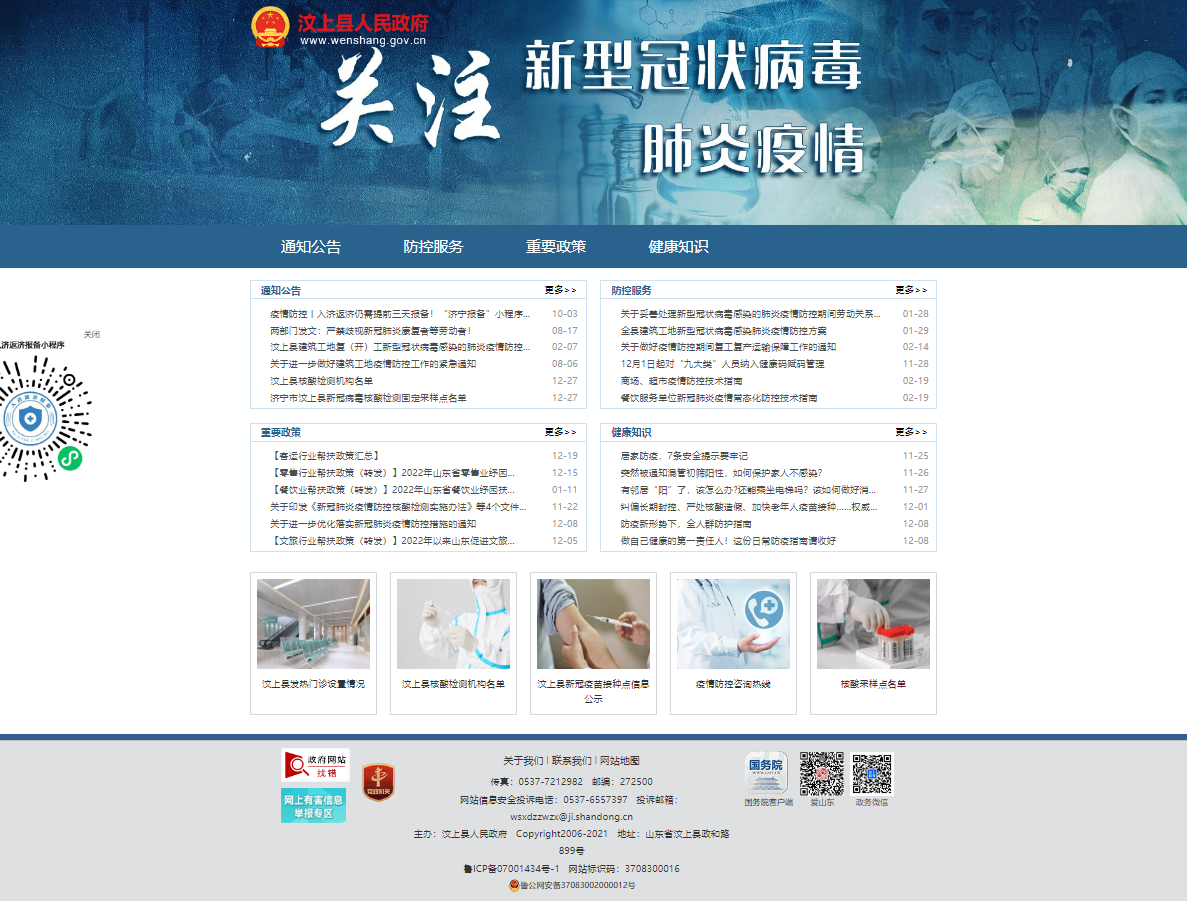 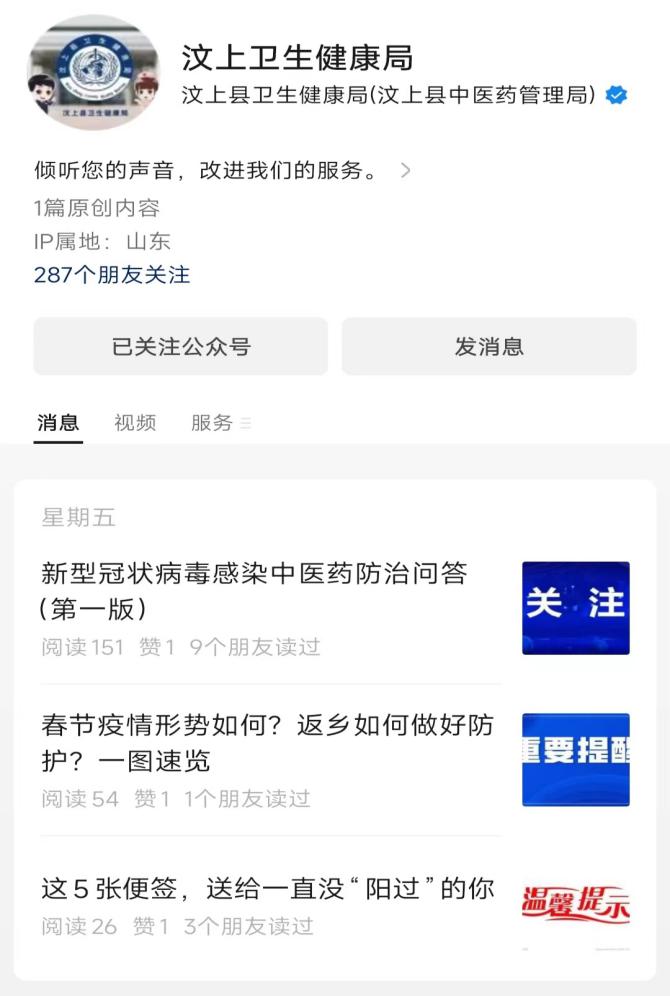 （五）监督保障情况政府信息公开工作中，汶上县卫生健康局严格执行政府信息公开保密工作程序，严格履行信息发布审查机制。加强工作领导，及时调整政务公开工作领导小组，压实主体责任，进一步梳理事项、明确责任、强化政务公开主体责任。单位主要负责人亲自安排部署政务公开相关工作，指定专人负责做好本部门政府信息公开的保密检查和已与公开信息的审查工作，全力推进政务公开标准化建设。开展卫健领域政务公开业务培训，传达省、市、县政府有关会议精神，各科室、单位安排专人参加，共培训100余人次。二、主动公开政府信息情况三、收到和处理政府信息公开申请情况四、政府信息公开行政复议、行政诉讼情况五、存在的主要问题及改进情况针对2021年提到的“政务信息公开内容涉及广度不足；政务新媒体与政府网站联动、互补略有不足。”等问题，2021年本单位通过优化完善政务公开工作制度，加强政务公开工作人员培训，积极收集政务信息，推进政府信息公开平台建设，合理利用网站、公众号等平台公开政府信息等方式，拓展政务信息公开内容，做到多角度解读、多渠道公开、全受众覆盖。回顾2022年政务公开工作整体情况，本单位政务公开工作总体较好，后续将继续保持，对政务公开工作及时进行归纳总结，做好政务公开工作。六、其他需要报告的事项（一）汶上县卫生健康局在本年度未向信息公开申请人收取任何费用。（二）汶上县卫生健康局根据县政府办公室《关于印发2022年政务公开工作任务分解表的通知》要求，结合卫健工作实际，印发《关于印发<汶上县卫生健康局2022年政务公开工作实施方案>的通知》，要求各科室、下属单位按照上级要求认真抓好落实。通过做好基础信息的主动公开和依申请公开工作，扩宽信息发布渠道，提高信息发布质量，深化重点领域信息公开及时为群众提供真实有效的政务信息。（三）2022年，卫生健康局共承办人大代表建议和政协委员提案22件。其中，县人大代表建议5件；县政协委员提案17件。承办的22件建议、提案均已按期答复办理。未承办省级、市级人大代表建议和政协委员提案。答复意见和总体情况均在县政府门户网站政府信息公开专栏进行了公开。第二十条第（一）项第二十条第（一）项第二十条第（一）项第二十条第（一）项信息内容本年制发件数本年废止件数现行有效件数规章000行政规范性文件000第二十条第（五）项第二十条第（五）项第二十条第（五）项第二十条第（五）项信息内容本年处理决定数量本年处理决定数量本年处理决定数量行政许可000第二十条第（六）项第二十条第（六）项第二十条第（六）项第二十条第（六）项信息内容本年处理决定数量本年处理决定数量本年处理决定数量行政处罚166166166行政强制111第二十条第（八）项第二十条第（八）项第二十条第（八）项第二十条第（八）项信息内容本年收费金额（单位：万元）本年收费金额（单位：万元）本年收费金额（单位：万元）行政事业性收费000（本列数据的勾稽关系为：第一项加第二项之和，等于第三项加第四项之和）（本列数据的勾稽关系为：第一项加第二项之和，等于第三项加第四项之和）（本列数据的勾稽关系为：第一项加第二项之和，等于第三项加第四项之和）申请人情况申请人情况申请人情况申请人情况申请人情况申请人情况申请人情况（本列数据的勾稽关系为：第一项加第二项之和，等于第三项加第四项之和）（本列数据的勾稽关系为：第一项加第二项之和，等于第三项加第四项之和）（本列数据的勾稽关系为：第一项加第二项之和，等于第三项加第四项之和）自然人法人或其他组织法人或其他组织法人或其他组织法人或其他组织法人或其他组织总计（本列数据的勾稽关系为：第一项加第二项之和，等于第三项加第四项之和）（本列数据的勾稽关系为：第一项加第二项之和，等于第三项加第四项之和）（本列数据的勾稽关系为：第一项加第二项之和，等于第三项加第四项之和）自然人商业企业科研机构社会公益组织法律服务机构其他总计一、本年新收政府信息公开申请数量一、本年新收政府信息公开申请数量一、本年新收政府信息公开申请数量0000000二、上年结转政府信息公开申请数量二、上年结转政府信息公开申请数量二、上年结转政府信息公开申请数量0000000三、本年度办理结果（一）予以公开（一）予以公开0000000三、本年度办理结果（二）部分公开（区分处理的，只计这一情形，不计其他情形）（二）部分公开（区分处理的，只计这一情形，不计其他情形）0000000三、本年度办理结果（三）不予公开1.属于国家秘密0000000三、本年度办理结果（三）不予公开2.其他法律行政法规禁止公开0000000三、本年度办理结果（三）不予公开3.危及“三安全一稳定”0000000三、本年度办理结果（三）不予公开4.保护第三方合法权益0000000三、本年度办理结果（三）不予公开5.属于三类内部事务信息0000000三、本年度办理结果（三）不予公开6.属于四类过程性信息0000000三、本年度办理结果（三）不予公开7.属于行政执法案卷0000000三、本年度办理结果（三）不予公开8.属于行政查询事项0000000三、本年度办理结果（四）无法提供1.本机关不掌握相关政府信息0000000三、本年度办理结果（四）无法提供2.没有现成信息需要另行制作0000000三、本年度办理结果（四）无法提供3.补正后申请内容仍不明确0000000（五）不予处理1.信访举报投诉类申请0000000（五）不予处理2.重复申请0000000（五）不予处理3.要求提供公开出版物0000000（五）不予处理4.无正当理由大量反复申请0000000（五）不予处理5.要求行政机关确认或重新出具已获取信息0000000（六）其他处理1.申请人无正当理由逾期不补正、行政机关不再处理其政府信息公开申请0000000（六）其他处理2.申请人逾期未按收费通知要求缴纳费用、行政机关不再处理其政府信息公开申请0000000（六）其他处理3.其他0000000（七）总计（七）总计0000000四、结转下年度继续办理四、结转下年度继续办理四、结转下年度继续办理0000000行政复议行政复议行政复议行政复议行政复议行政诉讼行政诉讼行政诉讼行政诉讼行政诉讼行政诉讼行政诉讼行政诉讼行政诉讼行政诉讼结果维持结果纠正其他
结果尚未
审结总计未经复议直接起诉未经复议直接起诉未经复议直接起诉未经复议直接起诉未经复议直接起诉复议后起诉复议后起诉复议后起诉复议后起诉复议后起诉结果维持结果纠正其他
结果尚未
审结总计结果
维持结果
纠正其他
结果尚未
审结总计结果
维持结果
纠正其他
结果尚未
审结总计000000000000000